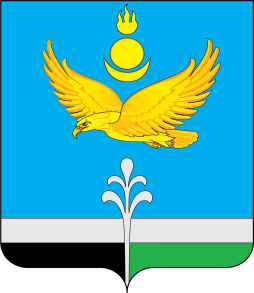 Муниципальное образование «Нукутский район»ДУМА МУНИЦИПАЛЬНОГО ОБРАЗОВАНИЯ «НУКУТСКИЙ  РАЙОН»Седьмой созыв РЕШЕНИЕ25 ноября 2022 г.                                        №                                                     п.НовонукутскийО рассмотрении информации прокурора Нукутского района         Рассмотрев информацию прокурора Нукутского района, руководствуясь статьей 27 Устава муниципального образования «Нукутский район», ДумаРЕШИЛА:1.  Информацию прокурора Нукутского района принять к сведению.2. Рекомендовать управлению экономического развития и труда Администрации МО «Нукутский район» (Платонова Н.А.) совместно с юридическим отделом КУМИ МО «Нукутский район» (Баертуев А.Т.) подготовить проект решения Думы муниципального образования «Нукутский район» «Об утверждении Порядка установления и оценки применения обязательных требований, устанавливаемых нормативными правовыми актами муниципального образования «Нукутский район» в соответствии с действующим законодательством Российской Федерации в срок до________.3. О результатах рассмотрения информации сообщить в прокуратуру Нукутского района в письменном виде в срок до 30 ноября 2022 г. 4. Опубликовать настоящее решение в печатном издании «Официальный курьер» и разместить на официальном сайте муниципального образования «Нукутский район».Председатель Думы муниципальногообразования  «Нукутский район»					      К.М. Баторов